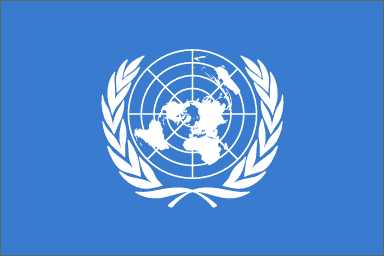 2.1.9. DECLARACIÓN Y PROGRAMA DE ACCIÓN DE VIENA15. El respeto de los derechos humanos y las libertades fundamentales sin distinción alguna es una regla fundamental de las normas internacionales de derechos humanos. La pronta y amplia eliminación de todas las formas de racismo y discriminación racial, de la xenofobia y de otras manifestaciones conexas de intolerancia es una tarea prioritaria de la comunidad internacional. Los gobiernos deben adoptar medidas eficaces para prevenirlas y combatirlas. Los grupos, instituciones, organizaciones intergubernamentales y no gubernamentales, así como los particulares, deben intensificar sus esfuerzos por cooperar entre sí y coordinar sus actividades contra esos males.18. Los derechos humanos de la mujer y de la niña son parte inalienable, integrante e indivisible de los derechos humanos universales. La plena participación, en condiciones de igualdad, de la mujer en la vida política, civil, económica, social y cultural en los planos nacional, regional e internacional y la erradicación de todas las formas de discriminación basadas en el sexo son objetivos prioritarios de la comunidad internacional.